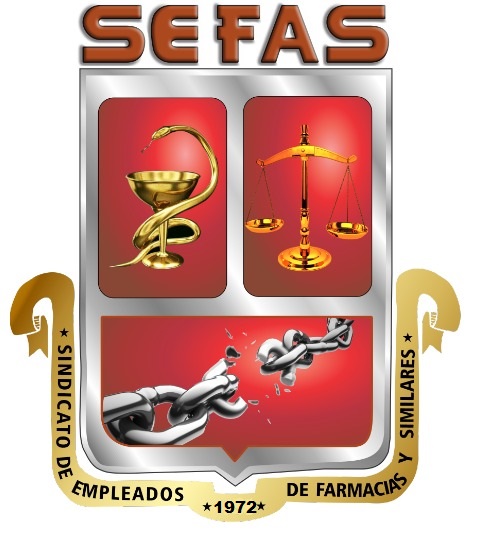 .H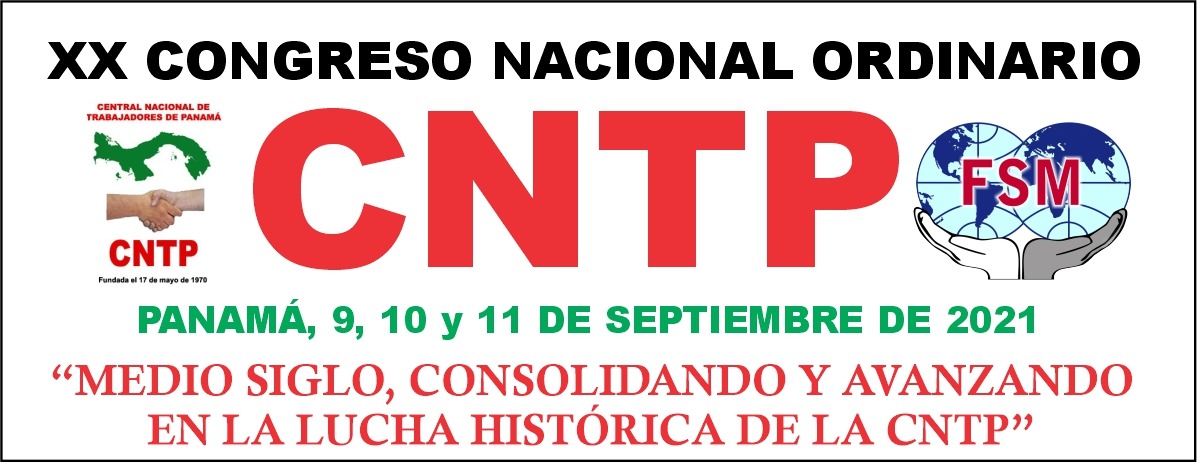 